דמי חבר לשנת 2019 + חובותלכבודאיגוד רופאי בריאות הציבור בישראלבאמצעות מחלקת שירות -  ההסתדרות הרפואית בישראלרח' ז'בוטינסקי 35, בנין תאומים 2, רמת גן 52136 טל': 03-6100444 פקס: 03-6121610אני החתום מטה,  פרופ' / דר' / אחר__________________________ ת.ז. __________________________מען אישי (בית) _________________________________________________________טלפון בבית  ___________________ טלפון נייד ________________________________טלפון בעבודה __________________ E-mail __________________________________מבקש/ת  לשלם דמי חבר באיגוד כמסומן בטבלה: באמצעות כרטיס האשראי_________שמספרובתוקף עד   /                        			לא ניתן לשלם בכרטיס דיינרס לא יתקבל תשלום במזומן!חתימה: _____________________ 	                          תאריך______________________לתשלום דמי חבר בכרטיס אשראי, נא להתקשר לטלפון: 03-6100441/444 בשעות העבודהניתן להחזיר את טופס התשלום עם מספר כרטיס אשראי לפקס: 03-6121610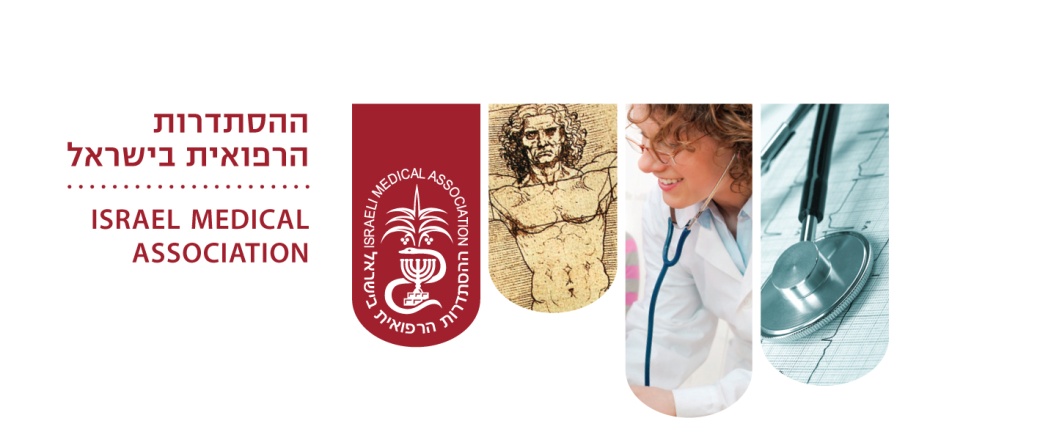 שנהמומחהמתמחהחבר שלא מן המנין נלווים(שאינם רופאים)נשים מגיל 62 וגברים מגיל 67 2018250 ₪ 180 ₪ 230 ₪ 230 ₪ פטור2019250 ₪ 180 ₪ 230 ₪ 230 ₪ 90 ₪ 